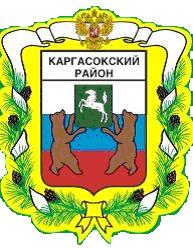 МУНИЦИПАЛЬНОЕ ОБРАЗОВАНИЕ «Каргасокский район»ТОМСКАЯ ОБЛАСТЬАДМИНИСТРАЦИЯ КАРГАСОКСКОГО РАЙОНАВ соответствии с распоряжением Правительства Российской Федерации от 10.04.2020 № 968-р «О внесении изменений в Распоряжение Правительства Российской Федерации от 19.03.2020 № 670-р» и распоряжением Правительства Российской Федерации от 28.04.2020 № 1155-р «О внесении изменений в Распоряжение Правительства Российской Федерации от 19.03.2020 № 670-р»Администрация Каргасокского района постановляет: 1.	Пункт 1 постановления Администрации Каргасокского района от 03.04.2020 № 74 «Об имущественной поддержке субъектов малого и среднего предпринимательства на территории Каргасокского района» изложить в следующей редакции:«1. Администрации Каргасокского района в лице Отдела по управлению муниципальным имуществом и земельными ресурсами Администрации Каргасокского района в отношении муниципального имущества, находящегося в казне муниципального образования «Каргасокский район», обеспечить:а) в течение 7 рабочих дней со дня обращения арендаторов - субъектов малого и среднего предпринимательства, включенных в единый реестр субъектов малого и среднего предпринимательства, заключение дополнительных соглашений, предусматривающих отсрочку уплаты арендных платежей по договорам аренды муниципального имущества, составляющего казну муниципального образования «Каргасокский район» (в том числе земельных участков), за апрель - июнь 2020 года на срок, предложенный такими арендаторами, но не позднее 31 декабря 2021 года;б) в течение 7 рабочих дней со дня обращения арендаторов - субъектов малого и среднего предпринимательства, включенных в единый реестр субъектов малого и среднего предпринимательства, осуществляющих виды деятельности в отраслях российской экономики, в наибольшей степени пострадавших в условиях ухудшения ситуации в результате распространения новой коронавирусной инфекции, перечень которых утвержден постановлением Правительства Российской Федерации от 3 апреля 2020 года № 434 «Об утверждении перечня отраслей российской экономики, в наибольшей степени пострадавших в условиях ухудшения ситуации в результате распространения новой коронавирусной инфекции», заключение дополнительных соглашений, предусматривающих освобождение таких арендаторов от уплаты арендных платежей по договорам аренды муниципального имущества, составляющего казну муниципального образования «Каргасокский район»   (в том числе земельных участков), за апрель - июнь 2020 года. Освобождение от уплаты указанных арендных платежей осуществляется в случае, если договором аренды предусмотрено предоставление в аренду муниципального имущества, составляющего казну муниципального образования «Каргасокский район»  (в том числе земельных участков), в целях его использования для осуществления указанного вида деятельности (видов деятельности), и при наличии документов, подтверждающих использование соответствующего имущества для осуществления указанного вида деятельности (видов деятельности);в) уведомить субъектов малого и среднего предпринимательства о возможности заключения дополнительного соглашения в соответствии с настоящим постановлением путем размещения информации на официальном сайте Администрации Каргасокского района в информационно-телекоммуникационной сети «Интернет» (http://www.kargasok.ru/) в разделе «Поддержка субъектов малого и среднего предпринимательства» не позднее семи рабочих дней со дня принятия настоящего постановления;г) исключить заключение в 2020 году соглашений об изменении арендной платы в сторону увеличения с субъектами малого и среднего предпринимательства.»2. Настоящее постановление вступает в силу со дня официального опубликования (обнародования).Глава Каргасокского района                                                                                       АП. АщеуловН.Н. Полушвайко8(38253)21809ПОСТАНОВЛЕНИЕПОСТАНОВЛЕНИЕПОСТАНОВЛЕНИЕ20.05.2020               № 103 с. Каргасокс. КаргасокО внесении изменений в постановление Администрации Каргасокского района от 03.04.2020 № 74 «Об имущественной поддержке субъектов малого и среднего предпринимательства на территории Каргасокского района»